　　　　　　　　　　　　　　　　　　　　　　　　　　　　　通知　第１号　　　　　　　　　　　　　　　　　　　　　　　　　　　　　2019年4月2日支部長　様分会長　様　　　　　　　　　　　　　　　　　　　　　　　　　　　　福岡県高等学校教職員組合　執行委員長　渡邉修三教職員の働きがいと組合活動に関する意識調査（Web調査）への協力依頼連日のとりくみに敬意を表します。日本教職員組合は、教職員組合の日常のとりくみの実態把握を行い、組合の社会的責務について明らかにし、それを運動方針策定にいかすことを目的に標記の意識調査にとりくむとしています。福岡県高等学校教職員組合は、日教組の要請にもとづき、下記の要領で各支部、分会でのとりくみをお願いします。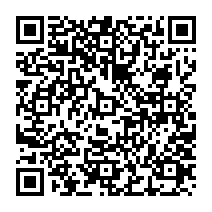 記１．調査方法について　　（１）インターネット・スマートフォンでの回答　　　　　　　＊設問は24問で回答所要時間は10分程度です。　　　＊個人名・学校名が特定されることはありません。　　　＊基本項目以外の設問に対して、回答したくない場合は、無回答でも次の設問にす次にすすむことが可能です。（２）対象は教職員とし、未加入組合員にも積極的に協力を依頼して下さい。（３）福岡高教組ホームページ、日本教職員組合ホームページ、月刊ＪＴＵ4月号にも掲載しています。（４）ホームページをご覧頂き、二次元バーコードをスマートフォンで読み取り、調査にご協力下さい。また、期間中の会議等の参加者にも個別に協力を呼びかけます。２．期　　日   ５月６日（月）まで　この日以降は回答ができなくなります。　　　　　　　３．要請数　　可能な限り多くの組合員、未加入者への要請を行うこととします。４．集約　　＊集約は業務委託している労働調査協議会が行います。